SCCR/28/1 prov.REV.оригинал:  английскиЙдата:  16 апреля 2014 г. Постоянный комитет по авторскому праву и смежным правамДвадцать восьмая сессияЖенева, 30 июня – 4 июля 2014 г.проект повестки дня подготовлен Секретариатом	Открытие сессии	Принятие повестки дня двадцать восьмой сессии3.	Аккредитация новых неправительственных организаций4.	Принятие отчета о двадцать седьмой сессии Постоянного комитета по авторскому праву и смежным правам5.	Охрана прав организаций эфирного вещания6.	Ограничения и исключения в интересах библиотек и архивов7.	Ограничения и исключения в интересах образовательных и научно-исследовательских учреждений и лиц с другими ограниченными способностями8.	Вклад ПКАП в выполнение соответствующих рекомендаций в Повестку дня в области развития.9.	Прочие вопросы10.	Закрытие сессии[Конец документа]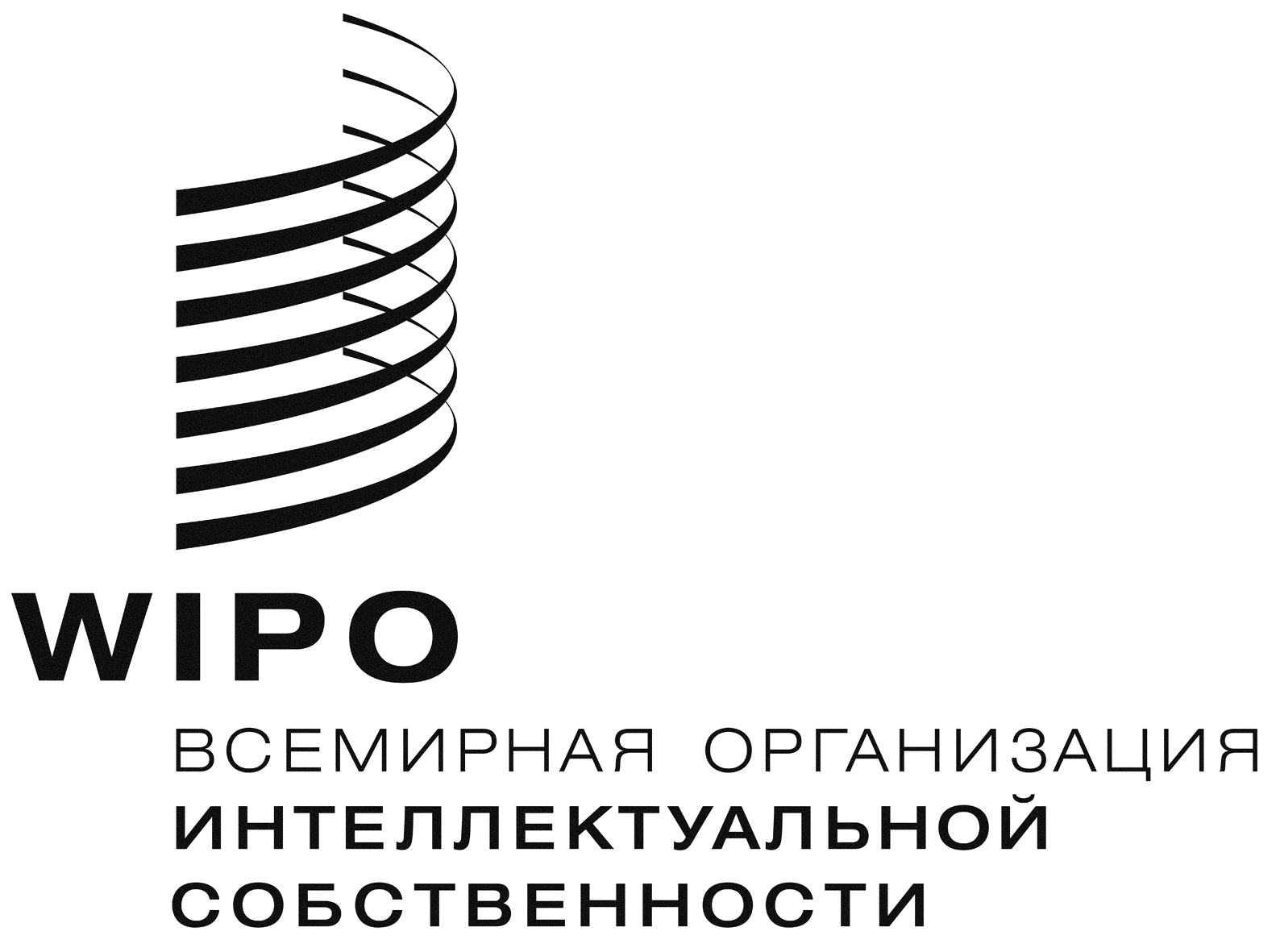 R